REQUERIMENTO Nº 191/2018Requer informações acerca das obras de revitalização do Parque Infantil do Bairro 31 de Março, localizada entre a Rua Itororó e Rua 23 de Maio.Senhor Presidente,Senhores Vereadores, CONSIDERANDO que este vereador apresentou em 28 de abril de 2017 nesta Casa de Leis a Moção nº 367/2017, a qual apela ao Poder Executivo Municipal a revitalização do Parque Infantil do bairro 31 de Março, localizada entre a Rua Itororó e a Rua 23 de Maio;CONSIDERANDO que dentre as melhorias propostas por este vereador está a poda das copas das árvores, a remoção de brinquedos danificados e instalação de novos brinquedos, pintura dos brinquedos existentes, instalação de novos bancos e mesas, novos pontos de iluminação, pintura de guias e sarjetas, paisagismo, instalação de academia ao ar livre para os pais que acompanham os filhos, paisagismo, dentre outros;CONSIDERANDO que este vereador posteriormente esteve pessoalmente no referido Parque Infantil acompanhado do Secretário Municipal de Governo, Sr. Rodrigo Maiello, na data de 10 de julho de 2017, para constatação da necessidade das melhorias ora reivindicadas, sendo que na oportunidade o Sr. Secretário garantiu a reforma e revitalização do Parque Infantil oportunamente, atendendo a Moção supracitada;CONSIDERANDO que os moradores do bairro estão ansiosos para receber as melhorias que irão otimizar o local e assim, ter um espaço revitalizado para passar momentos de lazer com a família e de convivência social;REQUEIRO que, nos termos do Art. 10, Inciso X, da Lei Orgânica do município de Santa Bárbara d’Oeste, combinado com o Art. 63, Inciso IX, do mesmo diploma legal, seja oficiado ao Excelentíssimo Senhor Prefeito Municipal para que encaminhe a esta Casa de Leis as seguintes informações: 1º) Qual a data de início das obras de revitalização do Parque Infantil do bairro 31 de Março, localizada entre a Rua Itororós e a Rua 23 de Maio?2º) Quais melhorias estão previstas para serem feitas na revitalização do referido Parque Infantil? 3º) Qual a previsão, aproximadamente, do valor total a ser gasto pela Prefeitura Municipal na revitalização do Parque Infantil do bairro 31 de Março?4º) Caso para execução dos serviços seja preciso contratar empresas privadas para proceder com a revitalização do Parque Infantil, informar em que fase está o processo licitatório? 5º) Caso não tenha sido aberto ainda o processo licitatório, qual a previsão para início do certame?6º) Algum tipo de melhoria ora indicada por este vereador não será contemplada no projeto de revitalização do Parque Infantil? Por quais motivos não ocorrerão?Plenário “Dr. Tancredo Neves”, em 02 de fevereiro de 2018.JESUS VENDEDOR-Vereador / Vice Presidente-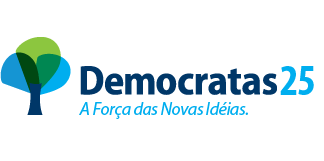 